Игры на установление причинно-следственных связей для дошкольниковПричинно-следственная связь – связь между явлениями, при котором одно явление, является причиной, при наличии определенных условий порождает другое явление – следствие.Формирование у  ребенка мыслительных операций причинно-следственного характера необходимо начинать с 2-2,5 лет. Процесс этот сложный. Нельзя ожидать положительного результата, если игровые упражнения проводятся от случая к случаю. Для формирования умение устанавливать причинно-следственные связи объектов и явлений необходим системный подход.Игра «Почему это произошло?»Предложите ребенку назвать как можно больше причин для следующих ситуаций:
• На улице стояло много людей...
• Дети стояли, открыв рот от изумления...
• Вода в чашке стала мутной...
• Внезапно в комнате погас свет...
• Пение птиц внезапно прекратилось...
• Мама открыла дверь в комнату и ахнула...Постарайтесь придумать как обычные, так и самые невероятные объяснения ситуаций. Например: мама могла удивиться, увидев подарок на столе или разбитую чашку, а может быть Карлсона, сидящего на подоконнике.Игра «Что может произойти, если…»• Если положить лед на ладонь, то … .
• Если у медведя вырастут крылья, то … .
• Если полететь высоко-высоко, то … .
• Если съесть много мороженого, то … .
• Если летом пойдет снег, то … .Подключите фантазию: если выбросить кусочек хлеба, то его могут скушать птички, он может упасть на голову кому-то, его отнесет ветром в волшебную страну и хлебный кусочек превратится в съедобный домик.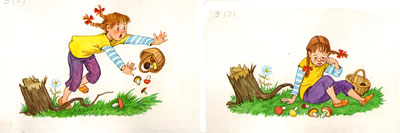 Игра «Продолжи предложения»• Девочка весело смеялась, потому что … .
• Если наступит праздник, то … .
• Собака печально бродила по улице, хотя … .
• На горячую сковороду капнула вода … .
• Мы уехали и забыли полить цветы … .
• Голодный волк увидел пирожок … .
• Папа открыл кран … .
• Коля упал в яму, потому что … .
• Птицы начали собираться в теплые края, потому что … .Игра «Невероятные фантазии»• Что произойдет, если зима будет круглый год?
• Что произойдет, если рыбы станут летать?
• Что произойдет, если человек будет ростом с дом?
• Что произойдет, если муравьи станут ростом со слона?Игра «Состав предметов и явлений»• Из чего птички строят свои гнезда?
• Что нужно взять с собой на рыбалку?
• Как получается дождь?
• Что можно подарить собаке на день рождения?
• Как отличить живой предмет от неживого?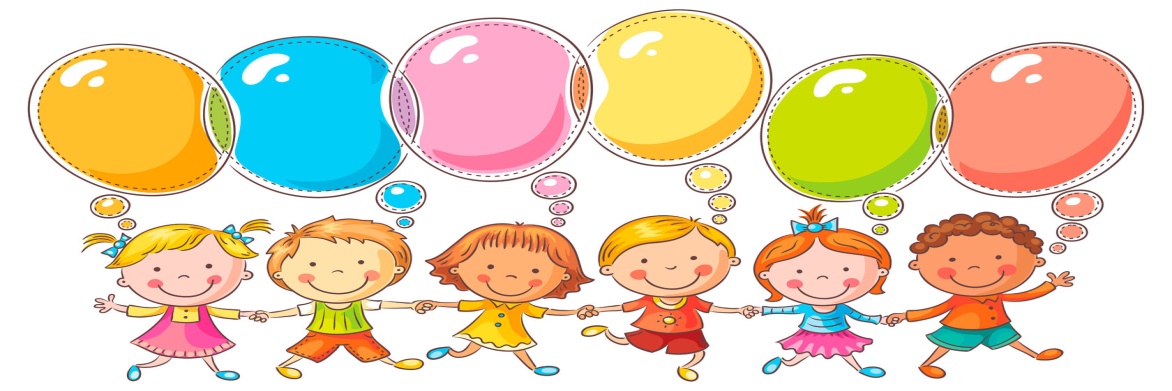 